Milwaukee Lake Park 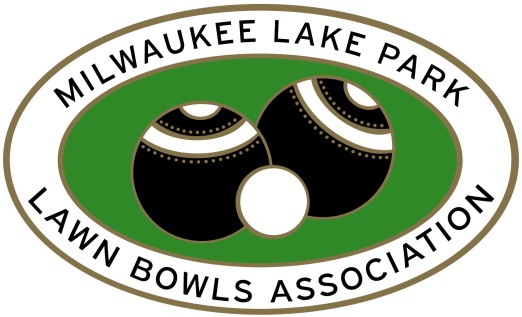 Lawn Bowling Association, Inc.	ReceivablePlease complete this form and return it, along with monies received, to the TreasurerSnail mail:	Margie Knitter				Email:	margaret_knitter@yahoo.com10644 N Essex CtMequon, WI 53092Date:  Name of Person Accepting Payment: Source:  Amount: Payment type:	Cash	 Check	PayPal	OtherComments:  